В единый день голосования на территории Хакасии будут применяться комплексы для электронного голосования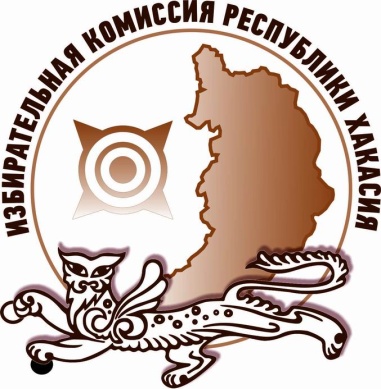 Избирательная комиссия Республики Хакасия утвердила решение об использовании КЭГ на выборах, назначенных на единый день голосования 9 сентября 2018 года на 13 избирательных участках города Черногорска.На территории Хакасии комплексы для электронного голосования используются с 2011 года. Главной их особенностью является отсутствие бумажных бюллетеней для голосования. Избиратель получает карточку с одноразовым штрихкодом, активирует ее и делает свой выбор с помощью сенсорного экрана. Кроме того, выбор каждого избирателя сохраняется в памяти устройства и дополнительно фиксируется на специальной бумажной ленте.Комплексы для электронного голосования снижают нагрузку для членов участковых избирательных комиссий при подведении итогов голосования и многократно ускоряют процесс подсчета голосов избирателей.КЭГ имеют высокую степень защиты: программный код подготавливается и проверяется специалистами, после чего его нельзя изменить, подключение к сети Интернет отсутствует, система собрана в локальную сеть, при выходе одного устройства из строя, информация о голосах избирателей не пропадет и работа всего комплекса нарушена не будет. Практика применения КЭГ по всей стране наглядно демонстрирует высокий уровень доверия к ним со стороны всех участников выборов. Результаты голосования на избирательных участках, где работали комплексы, ни разу не были обжалованы.Сокращение количества избирательных участков, на которых будут применяться комплексы для электронного голосования в сентябре 2018 года, призвано предотвратить появление очередей на избирательных участках с большой численностью зарегистрированных избирателей. Напомним, жители Черногорска в единый день должны будут проголосовать по трем избирательным бюллетеням, соответственно на участках с КЭГ избирателю предстоит проголосовать три раза.Отдел общественных связей и информации ИК РХ23-94-37